BEVERLY EDUCATION FOUNDATION, INC.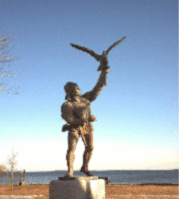 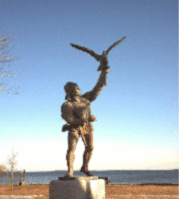 www.bevedfoundation.org Who We AreThe Beverly Education Foundation, Inc. is a nonprofit tax-exempt corporation dedicated to enriching, enhancing, and supporting Beverly’s public education system.  Anyone interested in public education in Beverly may participate in this all volunteer charitable organization.Our Purpose Established in 1997, the purpose of the Beverly Education Foundation is to stimulate innovation and excellence by supporting educational programs that are outside normal public funding and to maintain a permanent fund to implement such programs and activities. Our MissionThe Beverly Education Foundation is an independent nonprofit corporation that stimulates excellence in the Beverly Public Schools by awarding grants for projects that support the curriculum and professional development for educators, by funding innovative initiatives in teaching and learning, by raising the profile of public education in Beverly and by helping to ensure equal access to education for all students.Our VisionGood schools are essential both to the well-being of individual students and to the civic health of our community. The Beverly Education Foundation brings schools and citizens together to improve public education, to help our schools teach children to strive for excellence, to open young minds, and to expand the horizons of knowledge. The Beverly Education Foundation endeavors not only to enhance the lives of Beverly’s children, but in so doing to strengthen the community as a whole, now and in the future, in Beverly, and beyond. What We DoThe Beverly Education Foundation is composed of a network of parents, educators, students, and business. This broadly based effort makes programs available to our students and teachers that add richness and excitement to the school program. The Beverly Education Foundation: Is a recipient of competitive corporate grants supporting students K-12 in Science, Technology, Environmental Education, Engineering, and Mathematics awards competitive Teacher/Parent Grants throughout the District for pre-K to post HS supports the 1 to1 Learning Initiative at BHS & District wide initiatives to enhance and enrich teaching and learning in Beverlyprovides staff development/training grants to support new or established curricula recognizes exemplary educators through the Honor A Teacher Programrecognizes students’ personal contributions to enriching public education and the joy of learning through Book Awards Beverly Education Foundation Book Award Application 2017Purpose:	To recognize 2 BHS graduating seniors, preferably one male and one female, who are pursuing a post-secondary education in any course or subject.Criteria:	Has successfully mastered course work in Beverly High School, while being actively involved in school life in Beverly, or contributing to the educational environment of his/her community.Selection:	Selected by a vote of the Board of Directors of the Beverly Education Foundation.Payment:	$500.00 awarded to each recipient at the BHS Awards ceremony.  Student must submit receipt of purchase of books by February 15, 2018.Requirements: Please submit the standard Beverly High School Scholarship Application along with your transcript. Submission of family financial information is optional.Please submit a typed essay of between 400-500 words, on the following topic: What have you personally done to help enrich the public school environment, or to enhance the joy of learning for others in your school, family, or community (e.g. volunteering, tutoring, school clubs or projects, etc.)? Why do you think that being an active contributor to education of others is as important as being an active consumer of education yourself?  Feel free to include any aspects of your personal situation that you consider important to share when answering the Book Award’s essay question.Deadline: The information provided in this Application is reviewed by the Beverly Education Foundation’s Board of Directors and is kept completely confidential.  Applications must be completed in full to be considered and must be received on or before April 14, 2017.  Kindly send all completed application materials to:The Beverly Education Foundation, Inc.PO Box 407, Beverly, MA 01915Investing in Great Ideas!Please visit us at www.bevedfoundation.orgLike us on Facebook & Twitter